Member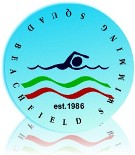 NameYoBBLSC Dev Meet 7th March L3 Medway Pk EventTime (Ctrl Click for splits)FINA PTSLicensed PB?Age Grp Place1387707Alfie Chubb1050 Freestyle42.37109PB231236130Alice Brown06100 Freestyle1:11.23351PB61236130Alice Brown06100 Backstroke1:21.95302PB51330386Archie Anderson1050 Freestyle41.48116PB201330386Archie Anderson1050 Backstroke47.52102PB171330386Archie Anderson10100 Individual Medley1:48.8098PB191396322Berri Heaton07100 Freestyle1:24.18212PB231396322Berri Heaton0750 Breaststroke53.75151201349464Chloe Newbury1150 Freestyle49.4899PB511253934Chloe-Ann Naylor0950 Breaststroke50.51182PB121448235Ella King1050 Freestyle48.34106491448235Ella King10100 Breaststroke2:16.9594PB221448235Ella King1050 Backstroke52.80114361448235Ella King10100 Individual Medley1:54.84119PB351257290Ellen Walker0850 Freestyle46.34121PB281257290Ellen Walker08100 Breaststroke2:11.44106PB231257290Ellen Walker0850 Backstroke59.7779171257289Enzo McLean0850 Freestyle45.0790PB141295562Ethan Newbury0850 Breaststroke54.7598PB131311791Finley Fitzpatrick1050 Freestyle45.9785PB361311791Finley Fitzpatrick1050 Backstroke55.7363PB331311791Finley Fitzpatrick10100 Individual Medley1:57.8877PB23772615Grace Dolman0450 Freestyle30.42428PB3772615Grace Dolman04100 Freestyle1:04.74467PB2772615Grace Dolman0450 Breaststroke39.23389PB1772615Grace Dolman04100 Breaststroke1:26.333762772615Grace Dolman0450 Butterfly32.49422= PB1772615Grace Dolman04100 Butterfly1:12.374291772615Grace Dolman0450 Backstroke34.82400PB31286320Hope Mulder08100 Freestyle1:31.70164PB281286320Hope Mulder0850 Butterfly44.91159PB151211849Jack Burke0650 Freestyle37.23161131211849Jack Burke06100 Individual Medley1:37.29138PB81236132Jack Marsh0850 Freestyle43.6699PB131236132Jack Marsh0850 Breaststroke1:01.7868PB171243885Julia Baykun0450 Freestyle32.7234471243885Julia Baykun04100 Freestyle1:13.1232471243885Julia Baykun0450 Breaststroke43.6328231243885Julia Baykun04100 Breaststroke1:39.4124651253917Kayla Moerman0650 Freestyle32.21360PB41253917Kayla Moerman06100 Freestyle1:07.31416PB11253917Kayla Moerman0650 Breaststroke40.02366PB11253917Kayla Moerman06100 Breaststroke1:27.27364PB11253917Kayla Moerman0650 Butterfly32.8540821253917Kayla Moerman06100 Butterfly1:16.2636711253917Kayla Moerman0650 Backstroke37.04332PB31253917Kayla Moerman06100 Backstroke1:17.2836111253917Kayla Moerman06100 Individual Medley1:17.44388PB21211846Lilly-Rose Burke0650 Breaststroke41.39331PB31211846Lilly-Rose Burke0650 Butterfly35.69318PB41211846Lilly-Rose Burke06100 Backstroke1:21.18311PB41161811Lily Durnford0450 Freestyle29.55467PB11161811Lily Durnford04100 Freestyle1:03.9348511161811Lily Durnford04100 Breaststroke1:20.7246111161811Lily Durnford0450 Butterfly32.63417PB21161811Lily Durnford0450 Backstroke33.7943811161811Lily Durnford04100 Backstroke1:11.8344911161811Lily Durnford04100 Individual Medley1:12.2247911311793Lyra Walker1050 Freestyle42.48157PB341185746Mya Diboll04100 Freestyle1:06.4943131185746Mya Diboll0450 Butterfly34.2336151236131Ophelia Brown08100 Freestyle1:20.85240PB101236131Ophelia Brown08100 Backstroke1:34.89195PB91384829Patricia Cepukaviciute1050 Freestyle40.92175271384829Patricia Cepukaviciute1050 Backstroke52.25118341384829Patricia Cepukaviciute10100 Individual Medley1:49.75136PB301262671Sophie Rolfe0750 Freestyle34.60291PB131262671Sophie Rolfe07100 Freestyle1:18.26264PB171262671Sophie Rolfe0750 Butterfly41.29205PB121262671Sophie Rolfe07100 Backstroke1:29.53232161262671Sophie Rolfe07100 Individual Medley1:31.51235PB161211864Tarryn Marsh0550 Freestyle35.2727491211864Tarryn Marsh05100 Freestyle1:16.0628881211864Tarryn Marsh0550 Backstroke42.2122461211864Tarryn Marsh05100 Backstroke1:28.2724271211864Tarryn Marsh05100 Individual Medley1:27.3027131284280Veronica Baykun0950 Freestyle39.51195201284280Veronica Baykun0950 Breaststroke48.26209PB81284280Veronica Baykun09100 Breaststroke1:50.32180131284280Veronica Baykun09100 Individual Medley1:36.91198PB14